Неделя пожарной безопасности.Очень насыщенно прошла во 2 младшей группе «Неделя пожарной безопасности».Целью  проведения недели систематизировать знания детей о причинах возникновения пожаров, подвести к пониманию вероятных последствий детских шалостей, учить правилам поведения при пожаре, повысить внимание родителей к изучению правил пожарной безопасности и мер профилактики в быту.В нашей  группе в связи с этим были проведены   следующие мероприятия:Беседы:- «Спички не тронь - в спичках огонь»- «Малышам об огне»- «Спички детям не игрушка»- «Если возник пожар»- «Труд пожарных»Дидактические игры: Что нужно пожарному; Пожарная машина; «Вызов пожарных»Сюжетно-ролевая игра: «Пожарные»Просмотр мультфильмов: Кошкин дом; Путаница.В ходе которых ребята познакомились с огнетушителем, с теми предметами из - за которых может возникнуть пожар (спички, зажигалки). Много узнали о том, какой вред может принести игра с огнем.Родителям были предложены памятки и консультации по данной теме,  как лучше объяснить детям правила, и тем самым уберечь их от беды.Итогом проделанной работы было посещение детского сада,  Заместителя начальника пожарной части,  Потаповой Оксаны Владимировны. В интересной форме  были проведены : беседа, игры, дети посмотрели мультфильм.  Вместе закрепили телефон пожарной части, правила обращения с огнем.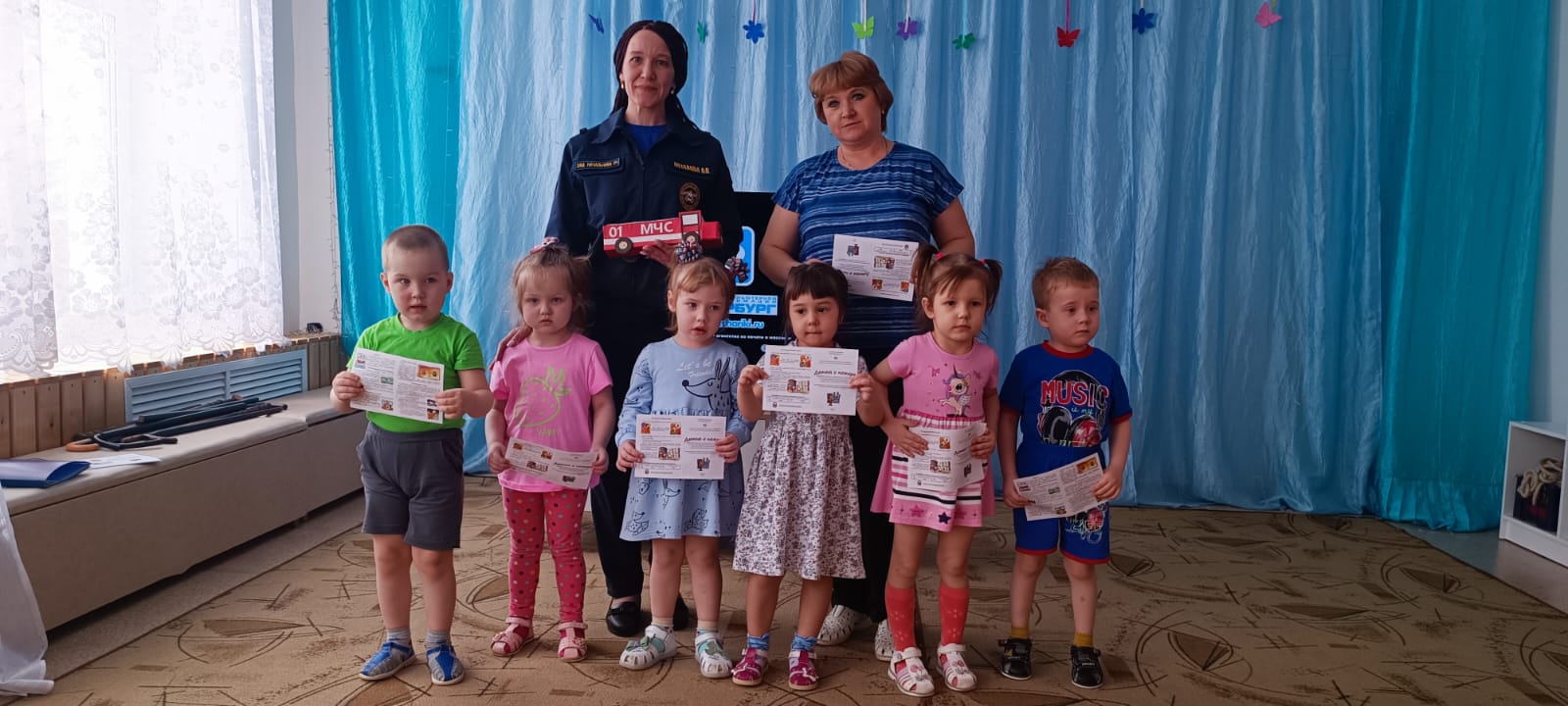 Сделали совместное фото, и поблагодарили Оксану Владимировну за интересные игры. Нас пригласили на экскурсию в пожарную часть.